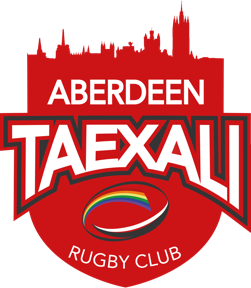     ABERDEEN TAEXALI RUGBY CLUB COMMITTEE    HEAD COACHRoles and Responsibilities
• To lead the coaching team responsible for the senior squad. 
• Plan the coaching programme for the season.
• Plan, prepare and deliver individual coaching sessions for the Clubs senior squad.
• Ensure that all sessions are designed to develop the skills and understanding of the players in your squad.
• Evaluate all coaching sessions and games with the coaching team and players.
• Attend all coaching sessions, matches involved with the Clubs senior squad.
• Mentor and advise assistant coaches and players where appropriate.
• Provide feedback to coaches, players and Aberdeen Taexali Rugby Club committee.• Work with team manager to schedule appropriate fixtures and entry into relevant tournaments.Qualifications RequiredUKCC Level 2 qualification or above (or working towards)• Commitment and Enthusiasm - This position will require a time commitment involving evenings and weekends 
• Rugby Knowledge - It is expected that the Coach will have the required level of knowledge to enable the players to achieve their potential 
• Planning - The Head Coach is directly responsible for planning the coaching programme for the season and will be asked to prepare individual sessions.
• Leadership - The Head Coach sets an example and standards for the coaching team and squad. As such he/she will need to be able to inspire the coaching team and players to ensure that all involved maximize their potential. He/she may need to make difficult decisions about selection of players, standards of coaching etc. They  must have excellent communication skills and be able to communicate their decisions confidently and clearly.
• Delegation - The Head Coach needs to be able to delegate agreed responsibilities to the assistant coaches to ensure that they feel valued and their expertise is used effectively.
• Teamwork - The Head Coach needs to be able to work effectively with the players, coaches, manager and the main club
• Punctuality - The Head Coach sets the standards for the coaches, manager and squad.